经开区（头屯河区）委农村工作领导小组暨乡村振兴领导小组办公室关于对2022年巩固脱贫攻坚成果同乡村振兴有效衔接项目第二批计划的批复各片区管委会、各委、办、局，人民团体、直属企事业单位、派驻机构：为持续推进巩固脱贫成果与乡村振兴有效衔接，聚焦“五大振兴”，围绕“因地制宜、适度超前、科学规划”原则，根据各级单位编制申报的2022年度巩固脱贫攻坚成果同乡村振兴有效衔接项目库内容，经区委农村工作领导小组暨乡村振兴领导小组遴选审定，公示无异议，现对2022年项目计划批复如下：一、批复的项目计划概况全区2022年第二批计划实施项目3个，计划总投资1707万元，计划使用第二批中央衔接资金1324万元，区级配套及多渠道筹资89万元。（具体项目详见附件）。二、计划实施项目情况（一）两河片区马家庄子村农业灌溉渠道建设项目。项目业主单位：两河片区管委会。根据乌经开政阅﹝2022﹞31号、乌经开政阅﹝2022﹞34号和乌经开政阅﹝2022﹞40号文件精神，建设内容调整为：新建U型明渠长度5500米，新建U型暗渠长度150米，新建DN800钢筋砼管100米；渠道最大过水能力为1200L/s。新建沉沙井1座，沉沙井尺寸3mx3m，深度2.5m。项目总投资估算600万元，已使用第一批中央衔接资金187万元，本次使用中央衔接资金413万元。预计建设周期2022年4月-2022年12月。（二）两河片区东南沟村集中供热和户厕改造项目。项目业主单位：两河片区管委会。根据市领导小组要求，中央衔接资金不能用于非贫困户和非三类户的入户工程，故取消该项目所有入户工程，建设内容调整为：沿老区巷道布设 DN50-DN250可辐射300户村民的供热管网和覆盖114户村民的户厕供排水管网，建设供热、供排水附属设施。项目计划总投资600万元，计划使用中央衔接资金511万元，区级财政配套及多渠道筹资89万元。预计建设周期2022年4月-2022年12月。（三）两河片区马家庄子村美食一条街改造提升项目。项目业主单位：两河片区管委会。建设内容：项目占地面积6380平方米，建设门头、廊架、配套照明灯饰及线路、标志牌；建设公共厕所2座，巷道路灯，植被栽种等，马家庄子村沿街商户及马家庄子村垂钓园内部燃气管线铺设，购置村庄清洁设备。项目计划总投资507元，计划使用中央衔接资金400万，自治区衔接资金107万。预计建设期限2022年4月-2023年12月。三、相关要求1、各项目所在片区管委会作为业主单位要做好项目前期招采手续的准备工作，继续完善前期手续，根据资金下达进度安排实施。2、要严格执行《关于印发新疆维吾尔自治区扶贫资金项目公告公示制度实施办法的通知》（新扶贫领字[2018]27号）、《新疆维吾尔自治区财政衔接推进乡村振兴补助资金（巩固拓展脱贫攻坚成果和乡村振兴任务）项目管理办法（暂行）》（新乡振[2021]32号）文件精神，做好项目进度的监督和推进。附件：经开区（头屯河区）2022年度巩固脱贫攻坚成果同乡村振兴有效衔接项目第二批计划表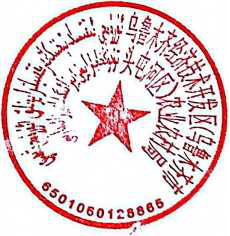 经开区（头屯河区）委农村工作领导小组                 暨乡村振兴领导小组办公室                 （区农业农村局代章）                  2022年5月25日